Министерство образования и науки Российской ФедерацииФедеральное государственное бюджетное образовательное учреждение высшего профессионального образования«Томский государственный педагогический университет»(ТГПУ)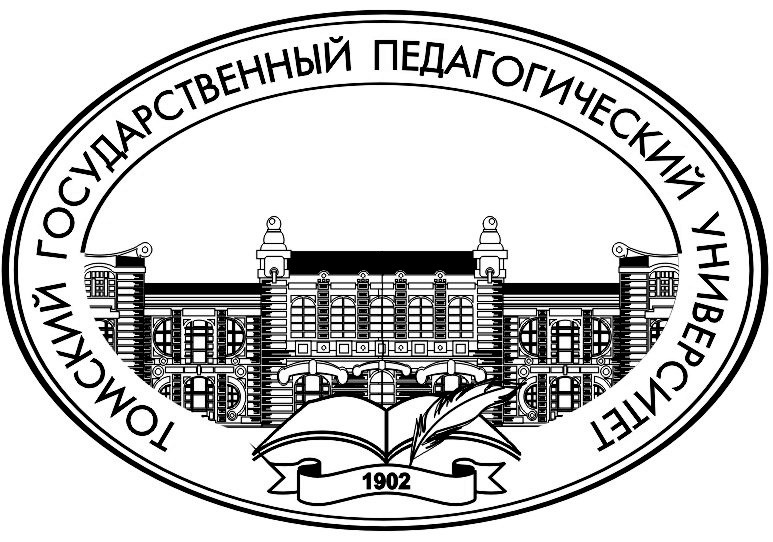 II ВСЕРОССИЙСКИЙ ФЕСТИВАЛЬ НАУКИXVI Международная конференция студентов, аспирантов и молодых ученых «Наука и образование», посвященная 110-летию ТГПУ23-27 апреляПРОГРАММА КОНФЕРЕНЦИИТомск 2012ОРГКОМИТЕТОбухов В.В., д.ф.-м.н., проф., ректор ТГПУ – председатель Оргкомитета;Осетрин К.Е., д.ф.-м.н., проф., проректор по научной и инновационной работе ТГПУ – заместитель председателя Оргкомитета.Программный комитет:Беляева Л.А., к.п.н., доц.Высотова И.Е., к.п.н., доц.Галкина Т.В., к.и.н., доц.Грицкевич Н.К., к.п.н., доц.Гужавина О.Б., к.ф.н., доц.Дырин В.А., к.б.н., доц.Каюмова Е.А., к.б.н., доц.Колесникова Е.В., к.б.н., доц.Клишин А.П., ст. преп. Лежнина Л.В., начальник УПОиНПМелик-Гайказян И.В., д.ф.н., проф.Ромахина И.А., к.э.н., доц.Седокова М.Л., к.б.н.Смирнов О.В., к.п.н., доц.Титова Г.Ю., к.п.н., доц.Червонный М.А., к.п.н., доц.Дунбинская Т.И., к.и.н.	Салосина И.В., к.п.н., доц., начальник ОНИРС – ученый секретарь конференции.Организационный комитет:Герасимова О.В., ст.преп.Камарова Н.А., к.ф.н., доц.Крюкова Е.А., к.филол.н.Лобанов В.В., к.п.н.Мастеница Э.И., к.м.нМетлина А.Е., ст. преп.Перевозкин В.П., к.б.н., доц.Прохоренко, асп.Радченко О.В., к.ф.-м.н.Родикова А.В., к.б.н., доц.Рубцова Е.Г., асп.Семенова Н.А., к.п.н., доц.Селиванов С.А., к.ф.н.Цеховой Н.П., к.и.н.Шереметьева У.М., к.ф.-м.н., доц.Группа информационно-технического обеспечения: Попова Н.В.,Сабанцева Т.И.23 АПРЕЛЯАУД. 335, КОРП. 1 ТГПУ, ПР. КОМСОМОЛЬСКИЙ, 75ОТКРЫТИЕ КОНФЕРЕНЦИИ10.00 – 10.20 – РЕГИСТРАЦИЯ УЧАСТНИКОВ10.20 – 12.00 – ПЛЕНАРНОЕ ЗАСЕДАНИЕ1.	Приветствия.2.	Михайлова Е.Н., к.п.н., доцент кафедры педагогики послевузовского образования Института теории образования ТГПУ.Педагогическое исследование: рискологические и оптимизационные факторы.3.	Бондарчук С.С., д.ф.-м.н., проф., профессор кафедры общей биологии и экологии ТГПУ,Перевозкин В.П., к.б.н., доц., доцент кафедры общей биологии и экологии ТГПУ.Биоэкологические исследования на кафедре общей биологии и экологии ТГПУ.ФилологияПредседатель секции: Галкина Т.В., к.и.н., доц., декан ИФФСекретарь: Прохоренко А.Н., аспирант-	Актуальные проблемы русистики и коммуникативной стилистики текста 24 апреля, 10.00, ауд. 213, корп. 8, ул. К. Ильмера, 15/1-	Актуальные проблемы теории языка и методики обучения русскому языку и литературе24 апреля, 10.20, ауд. 223, корп. 8., ул. К. Ильмера, 15/1-	Русская литература  XIX века и русско-европейские литературные связи24 апреля, 10.00, ауд. 219, корп. 8, ул. К. Ильмера, 15/1-	Литература России и русского зарубежья первой половины XX века24 апреля, 10.00, ауд. 215, корп. 8, ул. К. Ильмера, 15/1-	Русская литература второй половины XX века24 апреля, 12.00, ауд. 215, корп. 8, ул. К. Ильмера, 15/1Актуальные проблемы изучения иностранных языков и методики их преподаванияПредседатель: Высотова И.Е., к.п.н., доц., декан факультета иностранных языков Ученый секретарь: Крюкова Е.А., к.филол.н., доцент кафедры перевода и переводоведения -	Теория и методика преподавания иностранных языков23 апреля, 14.00, ауд. 427, корп. 1, пр. Комсомольский, 75-	Вопросы теории языка и перевода24 апреля, 12.10, ауд. 428, корп. 1, пр. Комсомольский, 7524 апреля, 12.10, ауд. 420, корп. 1, пр. Комсомольский, 75-	Иностранный язык и иноязычная культура23 апреля, 8.30, ауд. 421, корп.1, пр. Комсомольский, 7523 апреля, 8.30, ауд. 410,  корп. 1, пр. Комсомольский, 7525 апреля, 10.20, ауд. 401, корп. 1, пр. Комсомольский, 7523 апреля, 12.10, ауд. 401, корп. 1, пр. Комсомольский, 75-	Современные проблемы лингвистики и межкультурной коммуникации24 апреля, 14.00, ауд. 427, корп. 1, пр. Комсомольский, 75-	Лингвокультурология и страноведение25 апреля, 15.00, ауд. 434,  корп. 1, пр. Комсомольский, 75-	Актуальные вопросы английской филологии23 апреля, 14.00, ауд. 428, корп. 1, пр. Комсомольский, 75-	Актуальные вопросы романо-германской филологии24 апреля, 10.20, ауд.401, корп. 1, пр. Комсомольский, 75-	Актуальные проблемы современной лингвистики25 апреля 12.10, ауд. 246, корп. 1, пр. Комсомольский, 75Физика и математикаПредседатель: Червонный М.А., к.п.н., доц., декан ФМФУченый секретарь: Радченко О.В., к.ф.-м.н., доцент кафедры математического анализа.-	Алгебра и теория чисел, математический анализ25апреля, 14.00, 263, корп. 1, пр. Комсомольский, 75-	Методика преподавания математики23 апреля, 12.00, ауд. 263, корп. 1, пр.Комсомольский, 75-	Теория и методика преподавания физики25 апреля, 14:00, ауд. 104, корп. 1, пр. Комсомольский 75 -	Теоретическая физика26 апреля, 14.00, конференц-зал, корп. 1, пр. Комсомольский 75ИСТОРИЯПредседатель: Галкина Т.В., к.и.н., доцент, декан ИФФ Ученый секретарь: Цеховой Н.П., к.и.н., доцент кафедры истории России-	История России24 апреля, 10.00, ауд. 441, корп. 8, ул. К. Ильмера 15/1-	Всеобщая история24 апреля, 10.00, ауд. 403, корп. 8, ул. К. Ильмера 15/1-	Теория и методика преподавания истории и обществознания24 апреля, 10.00, ауд. 415, корп. 8, ул. К. Ильмера 15/1-	Археология и этнология24 апреля, 10.00, ауд. 206, корп. 8, ул. К. Ильмера 15/1ПРОБЛЕМЫ ДОШКОЛЬНОГО, НАЧАЛЬНОГО, СОЦИАЛЬНОГО И ПРОФЕССИОНАЛЬНО-ПЕДАГОГИЧЕСКОГО ОБРАЗОВАНИЯ НА СОВРЕМЕННОМ ЭТАПЕПредседатель: Титова Г.Ю., к.п.н., доц., декан ПФ Ученый секретарь: Семенова Н.А., к.п.н., доцент кафедры педагогики и методики начального образования ПФ ТГПУ-	Пленарное заседание25 апреля, 9.00, ауд. 304, корп. 8, ул. К. Ильмера 15/1-	Психолого-педагогические проблемы начального образованияна современном этапе25 апреля, 10.20, ауд. 305, корп. 8, ул. К. Ильмера 15/1-	Актуальные проблемы методики в начальной школе25 апреля, 10.20, ауд. 319, корп. 8, ул. К. Ильмера 15/1-	Актуальные проблемы психолого- педагогического сопровождения детей в различных типах ДОУ 25 апреля, 10.20, ауд. 315, корп. 8, ул. К. Ильмера 15/1-	Диагностика, коррекция и профилактика отклонений развития детей: проблемы теории и практики25 апреля, 10.20, ауд. 415, корп. 8, ул. К. Ильмера 15/1-	Актуальные проблемы социально-педагогической теории и практики25 апреля, 10.20, ауд. 311, корп. 8, ул. К. Ильмера 15/1-	Проектирование образовательно-воспитательного пространства25 апреля, 10.20, ауд. 304, корп. 8, ул. К. Ильмера 15/1Актуальные проблемы педагогики и психологииПредседатель: Беляева Л.А., к.п.н., доц. зав. кафедрой педагогики и психологии Ученый секретарь: Лобанов В.В., к.п.н., ст.преп. кафедры общей педагогики и психологии26 апреля, 10.00, ауд. 335, корп. 1, пр. Комсомольский, 75ПСИХОЛОГИЯПредседатель: Грицкевич Н.К., к.п.н., доц.Ученый секретарь: Камарова Н.А, к.филол.н., доцент кафедры рекламы, связей с общественностью-	Пленарное заседание 25 апреля, 10.00, ауд.335, корп. 1, пр. Комсомольский, 75-	Мастер-класс «Особенности рекламного и PR продвижения организации на томском рынке (на примере «Золотая косточка» (гостиница для животных)»25 апреля, 14.00, ауд. 247, корп. 1, пр. Комсомольский, 75-	Мастер-класс «Как сделать, чтобы клиенты конкурентов стали Вашими? (энергетическое сопровождение бизнеса)»25 апреля, 14.00, конференц-зал, корп. 1, пр. Комсомольский, 75-	Мастер-класс «Терапевтическая беседа как вид коммуникации»25 апреля, 14.00, ауд. 312, корп. 1, пр. Комсомольский, 75-	Мастер-класс «Глянцевый журнал в г. Томске (проблемы и перспективы)»25 апреля, 14.00, ауд. 105, корп. 1, пр. Комсомольский, 75-	Конкурс творческих работ студентов: «Экстренная психологическая помощь – в спектре профессиональных взглядов студентов»25 апреля, 14.00, ауд. 235, корп. 1, пр. Комсомольский, 75-	Круглый стол: "Экстренная психологическая помощь: состояние, проблемы, перспективы"25 апреля, 14.00, ауд. 235, корп. 1, пр. Комсомольский, 75Работа секций:-	Прикладные и междисциплинарные аспекты современной психологии26 апреля, 10.00, ауд. 235, корп. 1, пр. Комсомольский, 75-	Психолого-педагогические проблемы развития личности26 апреля,10.00, ауд. 105, корп. 1, пр. Комсомольский, 75-	Инклюзивное образование и социализация особых детей26 апреля,9.00, конференц-зал, корп. 1, пр. Комсомольский, 75-	Проблемы психологической адаптации и когнитивного развития учащихся26 апреля,10.00, ауд. 312, корп. 1, пр. Комсомольский, 75-	Реклама и PR в современном коммуникативном пространстве26 апреля,9.00, ауд. 335, корп. 1, пр. Комсомольский, 75-	Подведение итогов работы секций. 26 апреля, 14.00, ауд. 235, корп. 1, пр. Комсомольский, 75ТЕХНОЛОГИЯ, ПРЕДПРИНИМАТЕЛЬСТВО, БЕЗОПАСНОСТЬ ЖИЗНЕДЕЯТЕЛЬНОСТИПредседатель: Колесникова Е.В., к.б.н., доц., декан факультета технологии и предпринимательства Ученый секретарь: Шереметьева У.М., к.ф.-м.н., доц., доцент кафедры безопасности жизнедеятельности -	Технология и предпринимательство27 апреля, 12.10, ауд.203, корп. 8, ул. К. Ильмера 15/1-	Безопасность жизнедеятельности24 апреля, 14.00, ауд. 237, корп. 8, ул. К. Ильмера 15/1Проблемы культуры и искусстваПредседатель: Дунбинская Т.И., к.и.н., доцент кафедры отечественной истории и культурологи Ученый секретарь: Селиванов С.А., к.ф.н., доцент кафедры отечественной истории и культурологи 24 апреля, 10.00, ауд. 335, корп. 1, пр. Комсомольский, 75АКТУАЛЬНЫЕ ВОПРОСЫ РУССКОГО ЯЗЫКА И ЛИТЕРАТУРЫПредседатель: Колпакова Л.В.., к.филол.н., заведующая кафедрой русского языка и культуры речи.Секретарь: Степичева Т.С., старший преподаватель кафедры русского языка и культуры речи.25 апреля, 14.00, ауд. 315, корп. 1, пр. Комсомольский, 75ЭКСПЕРИМЕНТАЛЬНАЯ И КЛИНИЧЕСКАЯ МЕДИЦИНАПредседатель: Седокова М.Л., к.б.н., доцент кафедры медико-биологических дисциплин Ученый секретарь: : Мастеница Э.И., к.м.н., доцент кафедры медико-биологических дисциплин 24 апреля, 14.00, ауд. 35, корп. 5, ул. Киевская, 62аФИЗИЧЕСКАЯ КУЛЬТУРА И СПОРТПредседатель: Смирнов О.В., к.п.н., декан факультета физической культуры и спорта ТГПУСекретарь: Рубцова Е.Г., аспирант27 апреля, 9.30, ауд. 25, корп. 5, ул. Киевская, 62аЭКОНОМИКА, МЕНЕДЖМЕНТ, ПРАВОПредседатель: Ромахина И.А., к.э.н., доц., декан факультета экономики и управления Ученый секретарь: Метлина А.Е., к.э.н., доцент кафедры экономики и методики преподавания экономики -	Современное состояние экономики России 26 апреля, 12.00, ауд. 335 корп. 1, пр. Комсомольский, 75-	Социально-культурный сервис и туризм 26 апреля, 10.20, ауд. 229 корп. 1, пр. Комсомольский, 75-	Современные проблемы менеджмента 26 апреля, 12.10, ауд. 217, корп. 1, пр. Комсомольский, 75-	Право 25 апреля, 14.00, ауд. 335 корп. 1, пр. Комсомольский, 7525 апреля 2012, 14:00, 335 ауд. 1 корпус, пр. Комсомольский, 75ФИЛОСОФИЯ и СОЦИАЛЬНЫЕ НАУКИПредседатель: Гужавина О.Б., к.ф.н., доцент кафедры философии и социальных наук ТГПУ Секретарь: Герасимова О.В., ст. преподаватель кафедры философии и социальных наук ТГПУ23 апреля, 14.00, конференц-зал, корп. 1, пр. Комсомольский, 75Информатика и информационные технологииПредседатель: Клишин А.П., ст. преп, зав. лаб. СНИЛИТСекретарь: Казарин С.А., аспирант ТГПУ26 апреля, 11.00, ауд. 401, корп. 1, УЛК, пр. Комсомольский, 75ЕСТЕСТВЕННЫЕ НАУКИПредседатель: Дырин В.А., к.б.н., доц., декан биолого-химического факультета Ученый секретарь: Перевозкин В.П., к.б.н., доцент кафедры общей биологии и экологии -	География23 апреля, 10.00, ауд.  415,  корп. 8, ул. Карла Ильмера 15/1-	Общая биология и зоология16 мая, 10.00, ауд. 18, корп. 7, ул. Герцена 47-	Биология растений и микроорганизмов15 мая, 14.30, ауд. 32, корп. 7, , ул. Герцена 47-	Химия16 мая, 14.00, ауд. 32, корп. 7, ул. Герцена 47-	Методика обучения биологии и химии15 мая, 10.00, ауд. 25,  корп. 7, ул. Герцена 47